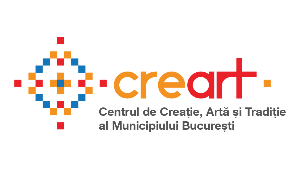 Formular de înscriere pentru categoria produse alimentareTârg de MărțișorParticiparea în calitate de expozant în cadrul evenimentului se realizează prin completarea formularului, transmiterea tuturor documentelor solicitate și selectarea expozantului de către comisia de selecție.În completarea formularului trebuie să oferiți informații suficiente, relevante pentru activitatea dumneavoastră și să vă încadrați în una dintre categoriile enumerate în formular.  Dacă organizatorul are îndoieli asupra calității sau veridicității produselor din modul în care au fost prezentate în formularul de înscriere, își rezervă dreptul de a plasa expozantul înscris într-o altă categorie.Expozanții înscriși care vor fi acceptați în urma procesului de selecție vor ocupa un spațiu alocat  de organizator ținând cont de nevoile logistice ale acestuia.____________________________________________________________________________________________________________________________________________________________________________________________________________________________________________________________________________________________________________________________________________________________________________________________________________________________________________________________________________________________________________________________________________________________________________________________________________________________________________________________________________________________________________________________________________________________________________________________________________________________________________________________________________________________________________________________________________________________________________________________________________________________________________________________________________________________________________________________________________________________________________________________________________________________________________________________________________________________________________________________________________________________________________________________________________________________________________________________________________________________________________________________________________________________________________________________________________________________________________________________________________________________________________________________________________________________________________________________________________________________________________________________________________________________________________________________________________________________________________________________________________________________________________________________Formular de înscriere*Minim 5 fotografii ale produselor*Minim 2 fotografii ale standului de la un eveniment anteriorMinim 5 fotografii ale locului/atelierului/laboratorului de producție Alte documente de prezentare_________________________________________________Declarație de Autenticitate*Copie Certificat de Înregistrate Fiscală*Copie C.I administrator/președinte*Document de înregistrare emis de Direcția Sanitar Veterinară*Toate detaliile și informațiile oferite în prezentul formular sunt confidențiale. Informațiile sunt păstrate în dosarul de aplicare în format fizic și electronic în baza de date creart. Informațiile oferite pot sta la baza unor eventuale referințe în organizarea evenimentelor viitoare.Organizatorul poate prelua imagini de pe site-ul sau pagina de Facebook a expozantului pentru a promova produsele și standul acestuia pe rețelele sociale ale evenimentului.           Da, sunt de acord!						                                         Nu, nu sunt de acord!Prin aplicarea acestui formular confirm că am citit și înțeles toate secțiunile acestui formular. De asemenea, confirm că toate detaliile și materialele atașate sunt corecte și reale. Înțeleg că prin falsificarea informațiilor din dosarul de aplicare și o înregistrare ulterioară cu aceleași date, conduc la excluderea din procesul de selecție. Nume:Semnătură:Data:Declarație de Autenticitate Vă rugăm să explicați în detaliu procesul de realizare a produselor pe care doriți să le comercializați și implicarea dumneavoastră în producerea lor:__________________________________________________________________________________________________________________________________________________________________________________________________________________________________________________________________________________________________________________________________________________________________________________________________________________________________________________________________________________________________________________________________________________________________________________________________________________________________________________________________________________________________________________________________________________________________________________________________________________________________________________________________________________________________________________________________________________________________________________________________________________________________________________________________________________________________________________________________________________________________________________________________________________________________________________________________________________________________________________________________________________________________________________________________________________________________________________________________________________________________________________________________________________________________________________________________________________________________________________________________________________________________________________________________________________________________________________________________________________________________________________________________________________________________________________________________________________________________________________________________________________________________________________________________________________________________________________________________________________________________________________________________________________________________________________________________________________________________________________________________________________________________________________________________________________________________________________________________________________________________________________________________________________________________________________________________________________________________________________________________________________________________________________Produse alimentare (se pot bifa ambele căsuțe, unde este cazul)           Sunt producătorul preparatelor alimentare finite vândute.           Sunt producătorul majorității materiei prime folosite în prepararea produselor vândute.Nume Prenume_______________________________Denumire Expozant____________________________Data_________________________________________A1Produse alimentare preparate în locația târguluiDiferite feluri de mâncare, preparate pe loc, comercializate la porție/gramajDiferite feluri de mâncare, preparate pe loc, comercializate la porție/gramajA2Produse alimentare de tip Fast-Food preparate în locația târguluiProduse alimentare precum: sandwich-uri, hot-dog etc.Produse alimentare precum: sandwich-uri, hot-dog etc.A3Produse alimentare preparate în afara locației târguluiProduse alimentare precum: dulciuri ambalate și neambalate; turtă dulce; borcane de dulceață, zacuscă, miere etc.Produse alimentare precum: dulciuri ambalate și neambalate; turtă dulce; borcane de dulceață, zacuscă, miere etc.A4AgricultoriProduse vegetale proaspete sau uscate; porumb fiert și copt; castane coapte etc.Produse vegetale proaspete sau uscate; porumb fiert și copt; castane coapte etc.A5Stand de băuturiProduse precum: ceai, cafea, ciocolata caldă, băuturi răcoritoareProduse precum: ceai, cafea, ciocolata caldă, băuturi răcoritoareInformații ale persoanei care completează formularulInformații ale persoanei care completează formularul*Nume*Prenume*Adresă*Nr. telefon (1)*Nr. telefon (2)*Adresă e-mail*FuncțiaInformații personalitate juridicăInformații personalitate juridică*Denumire pers. juridică*Sediu social*Nr. telefon*Adresă e-mail  Website  FacebookCategorii produse nealimentare! Selectați categoria în care considerați că vă încadrați!Categorii produse nealimentare! Selectați categoria în care considerați că vă încadrați!A1Produse alimentare preparate în locația târguluiA2Produse alimentare de tip Fast-Food preparate în locația târguluiA3Produse alimentare preparate în afara locației târguluiA4AgricultoriA5Stand de băuturi1.2.3.4.5.6.7.